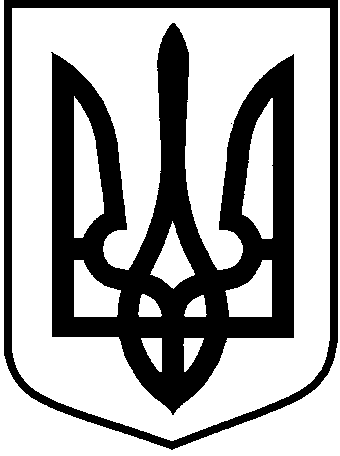 ВИКОНАВЧИЙ КОМІТЕТ АПОСТОЛІВСЬКОЇ МІСЬКОЇ РАДИВІДДІЛ ОСВІТИвул. Визволення,31а м.Апостолове, Дніпропетровська область, 53802, тел/факс (05656) 9-57-54,e-mail: ap.osvitavk@ukr.net, Код ЄДРПОУ 40220031Дніпропетровському інституту                         післядипломної педагогічної освітиЗВІТ про проведення ІІ етапу XVII Міжнародного  конкурсуз української мови імені Петра ЯцикаНачальник відділу освіти                              Л.П. КолєснікВик.: Білай І.В., (05656)  9 58 18____ 30.11.2016___ __  №    __657№ з.п. Прізвище, ім’я учня-переможцяКлас Всього учасників ІІ етапуНазва навчального закладуКількість балівПрізвище, ініціали учителя1.Іванюк Дмитро310Кам’янська ЗШ І-ІІІ ступенів30Жеребчікова В.Г.2.Кізіцька Ангеліна410Запорізька ЗШ  І-ІІІ ступенів30Іванова Ю.М.3.Бобрик Аліна 59Запорізька ЗШ І-ІІІ ступенів11Олексієнко Н.П.4.Іванов Ілля66Запорізька ЗШ І-ІІІ ступенів11Воронюк Л.В.5.Лук’янцева Ірина76Запорізька ЗШ І-ІІІ ступенів11Олексієнко Н.П.6.Лепеха Рута85Першотравенська ЗШ І-ІІІ ступенів11Кудлай Л.Й.7.Лебідь Олена98Першотравенська ЗШ І-ІІІ ступенів11Кудлай Л.Й.8.Лушин Артем106Апостолівська ЗШ І-ІІІ ступенів11Рожкова Н.І.9.Тарасевич Віталій113Запорізька ЗШ І-ІІІ ступенів10Олексієнко Н.П.